GIGO				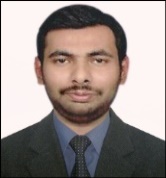 C/o-Mobile: +971 50 5891826		Email: gijo.379336@2freemail.com 								Objective:To obtain a position of responsibilities that utilizes my skills and experience and keen to work in an environment where I can enrich my knower. To work in an organization where I can acquire new knowledge and sharpen my skills and put my efforts or achieving organization and self.Professional Experience:Designation          :       Relationship Officer SalesOrganization         :       Dunia Finance LLCDuration                :        Nov-2017- Feb-18This Company was founded in 2006 and is based in Abu Dhabi, United Arab Emirates. It is Financial Institution Mr. RajeevKakaris owner and Ceo. The company product includes personal loan, credit card, and car loan.   The shareholders of the company are Fullerton financial holdings, Waa Capital, Al Moose Enterprises lock, Mandala Development. It has 18 branches in use.Responsibilities:Interacting with customers, visiting  office to office , conducting cold calling, as well as meeting, regarding company products like personal loans , credit card, corporate deposit,labor  guarantees Tele-calling on existing customers and follow upMaintaining Day to Day  Sales ReportDesignation           :       Customer Care ExecutiveOrganization          :       Tata Business Support Service, Hyd.Duration                 :        Sep-2014 – Jul-2017The company is a wholly owned subsidiary of Tata Sons, providing outsourced contact center services to large telecommunications operators, Internet service providers, DTH service providers and online travel agencies amongst other domestic (Indian) and international clients. Tata BSS is among the third party outsourced customer service providers in India, serving domestic as well as international customers. With facilities across 21 "global delivery centers that accommodate 23000+ employeesResponsibilities:Taking FeedbackDaily wise  updating  the reports  from data assignedConducting SurveyComplaint Registration, Obtaining  Standard quality with zero fatal parametersAccountSoftware Skills:SAPTALLYTechnical Skills:MS –OFFICEEducational Qualification:Personal ProfileDate of Birth 			:06-AUG-1990.Linguistic			:      English, Hindi, Malayalam and TeluguNationality			: IndianSex:      MalePersonal skills:Strength in learning new ideas CooperativeDisciplineI hereby declare that all the details furnished above are true to the best of my knowledge.           Course Board/UniversityDurationYear  of PassingMaster in Business Administration(Post Graduate)Jawaharlal Nehru University(India),Hyderabad 2 Years2014Bcom Computers (Graduate)Osmania University Hyderabad3  Years2011Commerce and Economics (10+2)Board of intermediate Hyderabad2 Years2008